لئالئ الحكمة - باسم آفتاب حقيقت اى دوستان امروز نيّر أعظمحضرت بهاءاللهاصلی فارسی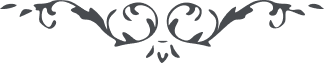 باسم آفتاب حقيقتاى دوستان امروز نيّر أعظم أهل عالم را بشارت ميدهد، آنچه مكنون بود ظاهر فرمود، صراط مستقيم ظاهر، ميزان مشهود، كوه‌ها و صحراها و نهرها يكديگر را بشارت ميدهند بظهور اسم مكنون و كنز مخزون، بايستيد بر امر الله باستقامتيكه سبب استقامت اهل عالم شود، سالها در اعلاء كلمه و اظهار امر جهد بليغ مبذول شد، حال مشاهده ميشود نفوسى چند محض هوى بر مالك اسما قيام نموده ‌اند و در صدد تضييع امر الله بر آمده‌اند، از حق بطلبيد ايشانرا هدايت فرمايد و از اين ظلم عظيم باز دارد، اوست قادر و اوست توانا اوست مهيمن و اوست دانا، ذكرت لدى المظلوم مذكور و اين لوح امنع اقدس نازل، لِيَأْخُذَكَ فَرَحُ بَيانِ الرَّحْمنِ وَيَجْعَلَكَ مِنَ الْمُقَرَّبِيْنَ، در جميع احوال بحبل عنايت متمسّك باش و باستقامت كبرى متشبّث، چه كه دزدان در كمينگاهان مترصّدند، أَلْبَهاءُ عَلَيْكَ وَعَلى الَّذِينَ فازُوا بِهَذا الأَمْرِ الأَقْدَسِ الْعَظِيْمِ.